                         Application for Employment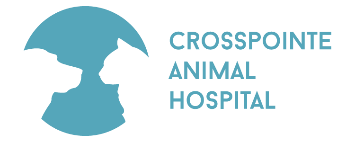 TO APPLICANT: We deeply appreciate your interest in our organization. Thank you for taking the time to complete this application. The Civil Rights Act of 1964 prohibits discrimination in employment because of race, color, religion, sex or national origin. Federal law also prohibits other types of discrimination such as age, citizenship, disability, veteran status, allayment of benefits, and participation in union activities. The laws of most states and many localities also prohibit some of all of the above types of discrimination as well. Some additional types include, but aren’t limited to; discrimination based upon ancestry, marital status, parental status, sexual orientation, or source of income. The Fair Credit Reporting Act imposes restrictions with respect to information obtained from a consumer reporting agency, including but not limited to information regarding credit data, personal character general reputation and mode of living. This list, however, is not exhaustive of the grounds on which discrimination is prohibited. (PLEASE WRITE IN PRINT PLAINLY)Date: _______________________First name: __________________ Middle name: _____________ last name: ___________________Social Security Number: ________________ 	Telephone Number: __________________________Address: ___________________________________________________________________________Are you legally eligible for employment in the U.S.A? (Circle)	Yes		NoNOTE: If hired, you are required to submit proof of your eligibility to work in the U.S.AAre you over the age of eighteen? (Circle)			Yes		NoIf no, hire is subject to verification that you are of minimum legal age.Position(s) applied for: _______________________________________________________________Were you previously employed by us? (Circle) 			Yes 		NoIf yes, when? _______________________________________________________________________If your application is considered favorably, on what date will you be available for work? ___________Are there any other job related experiences, skills, or qualifications which will be of special benefit in the job in which you are applying? __________________________________________________________________________________________________________________________________________________________________________________________________________________________I hereby give my permission to contact the employers listed above concerning my prior work experience as indicated below. (Circle) Employer One: 	 Yes	No 	Employer Two: 	Yes	No	Employer Three:  Yes	NoEDUCATION: PROFESSIONAL REFERENCES: May we telephone you to follow up on this application at home? (Circle)		Yes 		NoIf yes, what is the best time to call?   ____________________________May we telephone you to follow up on this application at work? (Circle) 		Yes		NoIf yes, what is the best time to call?  _____________________________What is your business telephone number? ________________________PLEASE READ AND SIGN BELOWThe facts set forth in my application are true and complete. I understand that if employed, any false statement on this application may result in dismissal. I further understand that this application is not and is not intended to be a contract of employment, nor does this application obligate the employer in any way if the employer decides to employ me. I understand and agree that my employment is at will and can be terminated by either party with or without notice, at any time, for any reason or no reason. No one other than officer of the company has any authority to enter into any agreement for employment for any specified period of time or to make any agreement contrary to the foregoing and then only in a writing signed by an officer.  Signature of Applicant: ________________________________________________________________Write the name and address of the company and type of business belowFrom (Date) From (Date) To (Date) To (Date) Reason for LeavingName of Supervisor MYMYDescribe the work you did:Describe the work you did:Describe the work you did:Describe the work you did:Describe the work you did:Describe the work you did:Telephone Describe the work you did:Describe the work you did:Describe the work you did:Describe the work you did:Describe the work you did:Describe the work you did:Write the name and address of the company and type of business belowFrom (Date) From (Date) To (Date) To (Date) Reason for LeavingName of Supervisor MYMYDescribe the work you did:Describe the work you did:Describe the work you did:Describe the work you did:Describe the work you did:Describe the work you did:Telephone Describe the work you did:Describe the work you did:Describe the work you did:Describe the work you did:Describe the work you did:Describe the work you did:Write the name and address of the company and type of business belowFrom (Date) From (Date) To (Date) To (Date) Reason for LeavingName of Supervisor MYMYDescribe the work you did:Describe the work you did:Describe the work you did:Describe the work you did:Describe the work you did:Describe the work you did:Telephone Describe the work you did:Describe the work you did:Describe the work you did:Describe the work you did:Describe the work you did:Describe the work you did:SchoolName/Address  of School Course of StudyCircle Last Year CompletedCircle Last Year CompletedCircle Last Year CompletedCircle Last Year CompletedDid you graduate?(Circle) ElementaryN/A5678Yes                NoHighN/A1234Yes                NoCollege1234Yes                NoOther (Specify) 1234Yes                NoName and OccupationAddressPhone Number